قسم: المحاصيل               المادة: تصميم وتحليل تجارب 	            الفرقة: الرابعة(شعبة زراعة وتربية)       الإمتحان النظرى النهائى للفصل الدراسى الأول للعام الجامعى 2016/ 2017                                                     الزمن:ساعتان  اجب علي الأسئلة الآتية:-                                                                                                   الدرجة الكلية:60ستون درجةالسؤال الاول: 	 (15 درجة)أ) عرف كل مما يلى مع ذكر اهميته و كتابة القانون كلما امكن:          التباين – الخطأ القياسى – معامل الأختلاف   (8 درجات)ب) عند دراسة نسبة البروتين فى الذرة الشامية المصرية و المستوردة أخذ من كل صنف ستة أختبارات و كانت نسبة البروتين ما يلى:                (7 درجات)السؤال الثانى: 	 (15 درجة)أ)أجرى تحليل عينتين لأرض زراعية لتقدير أحد العناصر الصغرى والذي تم تقديره بوحدات ppm وكان الفرق بين العينتين خلال معامل التحاليل المختلفة كالآتي:- (7 درجات)اختبر معنوية الفرق بين العينتين إذا علمت أن  ب) الشكل المقابل يبين التوزيع العشوائي لأحد التجارب الزراعية.     والمطلوب معرفة ما يأتي:اسم التصميم المستخدم  شرط استخدام التصميمعدد المعاملاتعدد تكرارات كل معاملة 5-مصادر التباين ودرجات الحرية المقابلة  (8 درجات)السؤال الثالث: 	 (15 درجة)أ- اجب علي واحد فقط مما يلي:-     (5 درجات)1- هناك علاقة بين الخطأ التجريبي والتكرار وضحها و ماهي العوامل التي توثر علي عدد التكرارات.2- وضح الوسائل التي من شأنها زيادة دقة التجربة.ب- أراد باحث دراسة تأثير اربع مستويات من التسميد الفوسفاتي (P1-P2-P3-P4) وكان التوزيع العشوائي للمعاملات  كما هو موضح بالشكل المرفق وكان متوسط محصول القطعة(كجم/قطعة) هو(4.5=P1=11.5 & P2= 6.75 & P3= 12.25 & P4) والمطلوب تحليل هذه البيانات واختبار المعنوية اذا علمت ان T.ss=177 & Error. Ms=0.5 & R Fc=1.0 وان قيمة F الجدولية =4.76 وان قيمة t الناسبة = 2.447                    (10 درجات)السؤال الرابع: 	 (15 درجة)أ- اجريت تجربة عاملية للمقارنة بين ثلاثة مبيدات فطرية لمقاومة مرض التبقع لصنفين من الفول البلدى في تصميمRCBD  بثلاثة مكررات اختبر النظرية الفرضية  اذا اعطيت البيانات التالية: TSS=14.79-RSS=0.18 وقيمة F الجدولية عند درجة حرية 1و10& 2و10هى 4.96 و4.10 على الترتيب وان قيمة t المناسبة 2.228                     (10 درجات)ب- في التجربة السابقة مباشرة اذا اريد دراسة الاصناف بعناية وضح درجات الحرية ومصاادر  التوزيع العشوائى لمكررة واحدة (5 درجات)                                                                                                مع أطيب التمنيات بالتوفيقالممتحنوننموذج الاجابه الاسترشادية  لمادة (تصميم وتحليل التجارب للفرقة الرابعة/شعبة زراعة وتربية) الفصل الدراسى الأول2016/2017 تاريخ الامتحان 15 يناير 2017اجابة السؤال الأول:-          (30 درجات)أ) عرف كل مما يلى مع ذكر اهميته و كتابة القانون كلما امكن: (8 درجات)-العينة Sampleعبارة عن جزء من المجتمع اخذ بطريقة عشوائية بحيث يمثل المجتمع اصدق تمثيل لأنه من المستحيل قياس الصفات المراد قياسها على جميع أفراد العشيرة حتى لو كانت هذه العشيرة من النوع المحدود فإنه يأخذ جزء من أفراد العشيرة بطريقة عشوائية وبحيث أن الأفراد المأخوذة ضمن العينة تمثل العشيرة تمثيلا كاملا. والقياسات التى تؤخذ على أفراد العينة يمكن إستنتاج ثوابت العشيرة منها أى أن العينة تستخدم لدراسة الكل عن طريق الجزء.ويختلف حجم العينة أى عدد أفرادها تبعا لاختلاف الهدف من الدراسة والميزانية المرصودة للبحث ومدى سهوله أخذ العينة ودرجة الدقة المطلوبة ومدى الاختلاف بين أفراد العشيرة ونوع البيانات المطلوبة. والعينه أو عملية المعاينة Sampling تعتبر واحد من أهم المفاهيم فى دراسة علم الإحصاء فهى أساس النظرية الإحصائية أو التفسير الإحصائي واستخدامات هذه النظرية الإحصائية فى كل المجالات العلمية مثل العلوم البيولوجية والاجتماعية والاقتصادية والزراعية وإدارة الأعمال والصناعة والعلوم الحربية والعلوم الطبية.التباين: هو متوسط مجموع مربعات انحرافات القيم عن متوسطها الحسابى. وهناك تباين للمجتمع وتباين للعينة و يرمز لهما بالرمز سيجما تربيع و S2 علي الترتيب. و يقدر بالمعادلة التالية 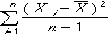 الخطأ القياسى:عبارة عن تقدير للانحراف المعيارى للمتوسطات الحسابية المحسوبة من عدد من العينات العشوائية الكبيرة لحجم المأخوذة و تكون عادة اقل من قيمة الانحراف المعيارى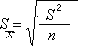 معامل الاختلاف:يستخدم لمقارنة التجارب التى استخدمت فيها الاختلافات بين الوحدات التجريبية لتجارب تستعمل وحدات قياسية مختلفة و هو عبارة عن الانحراف المعيارى بنسبة من متوسط التجربةإجابة السؤال الثاني:-                   (15 درجة)أ)أجرى تحليل عينتين لأرض زراعية لتقدير أحد العناصر الصغرى والذي تم تقديره بوحدات ppm وكان الفرق بين العينتين خلال معامل التحاليل المختلفة كالآتي:- (7 درجات)اختبر معنوية الفرق بين العينتين إذا علمت أن  الاختبار هو t  في أزواجترفض النظرية الفرضية  وتقبل النظرية البديلةب) الشكل المقابل يبين التوزيع العشوائي لأحد التجارب الزراعية. (8 درجات)    والمطلوب معرفة ما يأتي:اسم التصميم المستخدم  تام العشوائية شرط استخدام التصميم  التجانس التام في ارض التجربةعدد المعاملات           اربع معاملات عدد تكرارات كل معاملة اربع تكراراتمصادر التباين ودرجات الحرية المقابلةإجابة السؤال الثالث:-                   (15 درجة)أ- اجب علي واحد فقط مما يلي:-     (5 درجات)1 - هناك علاقة بين الخطأ التجريبي والتكرار وضحها وماهي العوامل التي توثر علي عدد التكرارات.(5 درجات) وزيادة  عدد المكررات عادة يحسن من دقة التجربة ويقلل من طول حدود الثقة ويزيد من كفاءة  التجربة وفي معظم التجارب تكرر التجربة لاكثر من سنة وفي أكثر من مكان وهذا التكرار هوزيادة مجال استعمال النتائج المأخوذة من التجربة ولقد رسم فيشر العلاقة بين التكرار والخطأ التجر يبي والتي توضح أهم وظيفة للتكرار فيما يأتي :-  العوامل التي تؤثر علي عدد الكرات : يمكن  تلخيص هذه العوامل فيما يلي :- درحة الدقة المطلوبة في التجربة فكلما ذادت عدد المكررات زادت الدقة وعموما يجب الا يقل عدد المكررات عن ثلاثة وقد تصل الي 10 أو أكثر - معاملات التجربة فكلما قل عددها ذاد عدد المكررات نسبيا - كمية التقاوي الموجودة  فكلما قلت نقص عدد المكررات - نوع التصميم المستعمل - عدد وحدات التجربة ووفرت الأيدي العاملة والميزانية المعتمدة 0- مدي الاختلاف في خصوبة التربة حيث يزداد عدد المكررات كلما ذادت الاختلافات في الخصوبة في حقل التجربة 0 2 - الوسائل التى من شأنها زيادة دقة التجربة.                                             - زيادة عدد التكرارات أو المكررات .- تلآفى بعض الأخطاء التى تنشأ عند المشاهدة أو عند تسجيل البيانات وذلك عن طريق ملاحظة القائمين بالعمل ملاحظة دقيقة .- تطبيق المعاملات بطريقة واحدة ومنتظمة.- تساوى الوحدات التجريبية .- العناية عند اختيار مواد وطرق العمل التجريبى .ويراعى عند تصميم التجربة مايلى: 	بساطة التصميم و سهولة تحليل نتائجة.اختيار التصميم الذى يعطى أقل خطأ ممكن تحت الظروف السائدة وبأقل التكاليف.امكانية حساب  الخطأ التجريبى.سهولة تحليل النتائج عند فقد قراءة أو أكثر للوحدة التجريبية.ب- جدول تحليل التباين كما يلي:-  (10 درجات)يضرب كل متوسط في 4 وهي عدد الاعمدة أو الصفوف لان التصميم المستخدم هو مربع لاتيني اي ان عدد المعاملات=عدد الصفوف =عدد الاعمدة.CF = (140)2/16 =1225t.ss = 5570/4-1225 =167.5من النتائج يتضح ان هناك فروق معنوية بين المعاملات لان قيمة ف المحسوبة للمعاملات أكبر من قيمة ف الجدولية اذن ترفض النظرية الفرضية لوجود فروق معنوية بين المعاملات فلابد من ايجاد قيمة اقل فرق معنوي للتفريق بين المعاملات تبعا للمعادلة التالية: L.S.D = t 5%عند درجة حري الخطأ  x2 الجذر التربيعي  MS/r = 2.447 X 0.5 = 1.22بعد ذلك لابد من ترتيب المتوسطات تصاعديا أو تنازليا والمقارنة بينهم لايجاد افضل معاملة يتم طرح المتوسط الثاني من الاول وايجاد الفرق (0.75) الفرق أذا كان اقل من قيمة الLSD (1.22) فلا يكون هناك فرق معنوي بين المعاملتين والعكس صحيح كما موضح فيما بعد 	____		____	  	  ________________________12.25  (P3) (0.75) الفرق 11.50 (P1)  (4.75) الفرق  6.75 (P2)  (2.25) الفرق   4.50 (P4)      من المقارنة بين متوسط مستويات التسميد الفوسفاتي نجد ان افضل مستويين هما (P3) و(P1)إجابة السؤال الرابع:-                   (15 درجة)أ- اجريت تجربة عاملية للمقارنة بين ثلاثة مبيدات فطرية لمقاومة مرض التبقع لصنفين من الفول البلدى في تصميمRCBD بثلاثة مكررات اختبر النظرية الفرضية  اذا اعطيت البيانات التالية: TSS=14.79-RSS=0.18 وقيمة F الجدولية عند درجة حرية 1و10& 2و10هى 4.96 و4.10 على الترتيب وان قيمة t المناسبة 2.228                                                                                                            (10 درجات)Cf=149.9/18=1248.33H.ss=7536.75/6-1248.33=7.795V.ss=11292.25/9-1248.33=6.36HxV.ss=3787.67/3-(1248.33+7.795+6.36)=ومن مناقشة جدول تحليل التباين يمكن استنتاج أن هناك فروق معنوية بين كل من معاملات المبيدات وكذلك الأصناف لأن ف المحسوبة أكبر من ف الجدولية ولابد من التفريق بين معاملات الرش والأصناف بطريقة أقل فرق معنوي وفى هذه الحالة تكون القيمة واحدة لكل من  معاملات الرش والأصناف تبعا للمعادلة الآتية:L.S.D=t(5%,10) x  2MS/n     =2.228 x 0.113=0.252     للمبيداتومتوسطات معاملات المبيدات هي                                  ــــــــــــ             ـــــــــــــــ       ـــــــــــــ مبيد3= 9.18    مبيد2= 8.21    مبيد1= 7.58    أفضل معاملة مبيد هي (مبيد3) ثم (مبيد2)  وأقل معاملة هى (مبيد1).L.S.D=t(5%,10) x  2MS/n     =2.228 x 0.0923=0.2058              للاصنافومتوسطات الأصناف هى                                                                    ــــــــــــــ              ــــــــــــــV2=8.92             V1=7.73        	  أفضل الأصناف هو الصنف الثاني (V2).ب- في التجربة السابقة مباشرة اذا اريد دراسة الاصناف بعناية وضح درجات الحرية ومصاادر  التوزيع العشوائى لمكررة واحدة                                                                                                                      (5 درجات)مع أطيب التمنيات بالتوفيق و النجاح,,,,الممتحنونالاختبار123456الذرة المصرية895777الذرة المستوردة912711108الفرق812164210201818P1P2P3P4P2P3P4P1P3P4P1P2P4P1P2P3مبيد1مبيد2مبيد3الصنف الأول21.122.625.9الصنف الثاني 24.426.729.2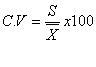 ب)عند دراسة نسبة البروتين فى الذرة الشامية المصرية و المستوردة أخذ من كل صنف ستة أختبارات و كانت نسبة البروتين ما يلى:     المطلوب هل هناك فرق معنوى بين متوسطى الصنفين بأحتمال 5% مع ان قيمة t = 2.23 . هل يمكن استخدام طريقة تحليل التباين و أذا كان ممكن قارن بينها و بين أختبار t و بين العلاقة بين التحليلين. (7 درجات)تحل المسألة بأختبار  t في مجموعاتالفرق812164210201818dfSOV3treatments12Erorr15TotalFtFcMSSSdfS.O.V.1.00.51.53R3.321.665.03C4.76111.66**55.83167.53t0.53.56E17715Totalمبيد1مبيد2مبيد3المجموعالمتوسطالصنف الأولV121.122.625.969.67.73الصنف الثاني V224.426.729.280.38.92المجموع45.549.355.1149.9المتوسط7.588.219.18FtFcMSSSdfS.O.V.0.090.182R4.10101**3.89757.7952H4.96165**6.366.361V0.920.03550.0712H.V0.03840.38410E14.7917TS.O.V.dfMain plots8R2H2E14Sub-plots9V1H xV2E26Total17مبيد1V1مبيد2V2مبيد3V1مبيد1V2مبيد2V1مبيد3V2